Памятка для родителей«Конфликты в семье»Конфликты между детьми и родителями самые распространённые в жизни. Невозможно найти такую семью, где бы отсутствовали конфликты.Возрастные кризисы детей могут являться факторами их повышенной конфликтности. Возрастной кризис представляет собой переходный период от одного этапа детского развития к другому. В критические периоды дети становятся непослушными, капризными и раздражительными. Они часто вступают в конфликты с окружающими, особенно, с родителями. У них возникает отрицательное отношение к ранее выполнявшимся требованиям, доходящее до упрямства. Выделяют следующие возрастные кризисы: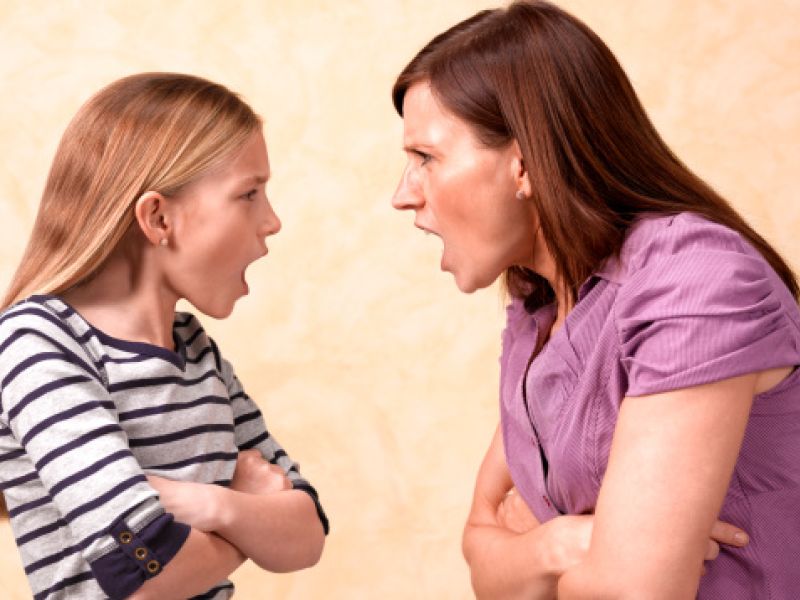 Кризис первого года (переход от младенчества к раннему детству)Кризис «трёх лет» (переход от раннего детства к дошкольному)Кризис 6-7 лет (переход от дошкольного к младшему школьному)Кризис полового созревания (переход от младшего к подростковому возрасту 10-14 лет)Подростковый кризис 15-17 летНаиболее часто конфликты у родителей возникают с детьми-подростками. Чаще всего это конфликты из-за неустойчивости родительского отношения (постоянно меняются критерии оценок); из-за сверхзаботы (излишняя забота и сверхожидания); неуважения прав на самостоятельность (тотальность указаний и контроля).Обычно подросток на притязания и конфликтные действия родителей отвечает реакциями-стратегиями:Оппозиции (демонстративные действия негативного характера)Отказ (неподчинение требованиям родителей)Изоляция (стремление избежать нежелательных конфликтов с родителями, сокрытие информации и действий)Рекомендации родителям по профилактике конфликтовУчитывать возрастные и индивидуальные особенности детейОпределить трудовые обязанности каждого члена семьи; ввести традиции взаимопомощиСовместные увлечения служат основой выявления и разрешения возникающих противоречийПроявлять интерес к внутреннему миру детей, их заботам и увлечениямРекомендации родителям в конфликтах с детьмиВсегда помнить об индивидуальности ребёнкаУчитывать, что каждая новая ситуация требует нового решенияСтараться понять требования маленького ребёнкаПомнить, что для перемен нужно времяПротиворечия воспринимать как факторы нормального развитияПроявлять постоянство требований к ребёнкуЧаще предлагать выбор из нескольких альтернативОдобрять разные варианты конструктивного поведения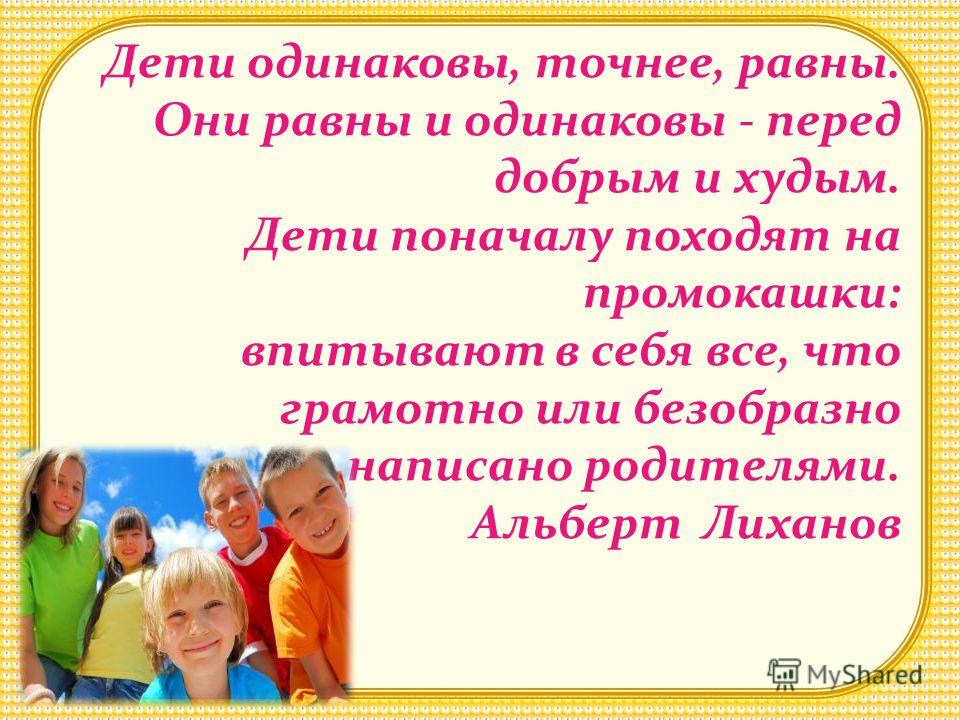 Совместно искать выход путём перемены в ситуацииУменьшить число «нельзя» и увеличить число «можно»Ограниченно применять наказание, соблюдая при этом их справедливость и необходимость Дать ребёнку возможность прочувствовать неизбежность негативных последствий его проступковЛогически разъяснять возможностинегативных последствий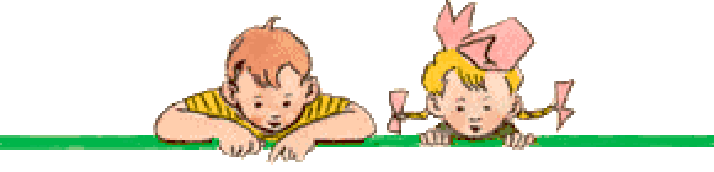 Расширить диапазон моральных, а не материальных поощренийУчитывать лёгкость переключения внимания у маленьких детейКонфликты в нашей жизни неизбежны, но мы можем извлечь пользу даже из конфликтных ситуаций, умело решая их.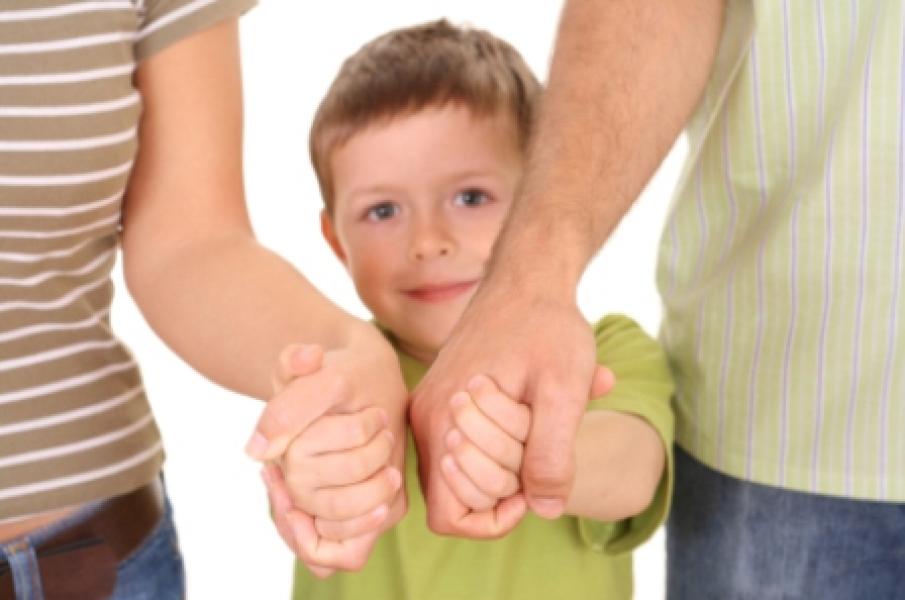 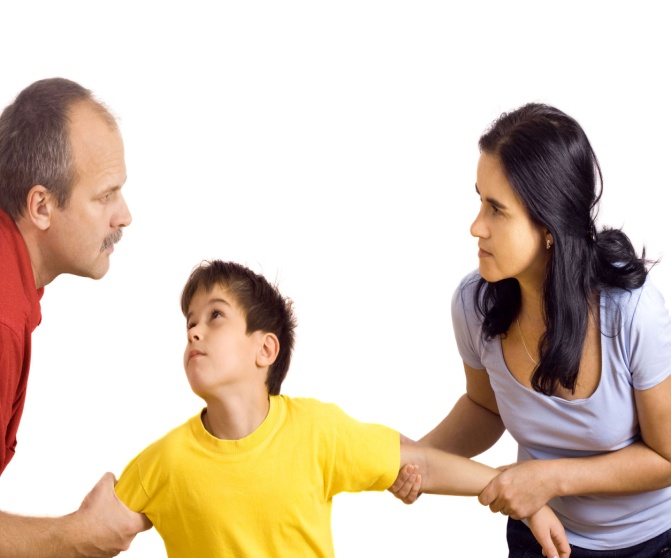 Памятка для родителей«Конфликты в семье»